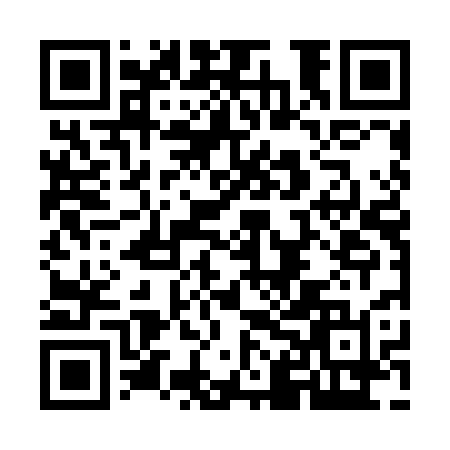 Prayer times for Domaine-Martel, Quebec, CanadaWed 1 May 2024 - Fri 31 May 2024High Latitude Method: Angle Based RulePrayer Calculation Method: Islamic Society of North AmericaAsar Calculation Method: HanafiPrayer times provided by https://www.salahtimes.comDateDayFajrSunriseDhuhrAsrMaghribIsha1Wed4:035:4012:515:528:029:402Thu4:015:3912:515:538:049:413Fri3:595:3712:515:548:059:434Sat3:575:3612:515:558:069:455Sun3:555:3412:505:558:089:476Mon3:535:3312:505:568:099:497Tue3:515:3112:505:578:109:518Wed3:495:3012:505:588:119:539Thu3:475:2912:505:588:139:5410Fri3:455:2712:505:598:149:5611Sat3:435:2612:506:008:159:5812Sun3:415:2512:506:018:1610:0013Mon3:395:2412:506:018:1710:0214Tue3:385:2212:506:028:1910:0415Wed3:365:2112:506:038:2010:0616Thu3:345:2012:506:038:2110:0717Fri3:325:1912:506:048:2210:0918Sat3:315:1812:506:058:2310:1119Sun3:295:1712:506:058:2410:1320Mon3:275:1612:506:068:2610:1521Tue3:265:1512:506:078:2710:1622Wed3:245:1412:516:078:2810:1823Thu3:225:1312:516:088:2910:2024Fri3:215:1212:516:098:3010:2125Sat3:195:1112:516:098:3110:2326Sun3:185:1112:516:108:3210:2527Mon3:175:1012:516:108:3310:2628Tue3:155:0912:516:118:3410:2829Wed3:145:0812:516:128:3510:2930Thu3:135:0812:516:128:3610:3131Fri3:125:0712:526:138:3710:32